Rámcová smlouva o dílouzavřená v souladu s ust. § 2586 a násl. zákona č. 89/2012 Sb., občanský zákoník(dále jen „občanský zákoník")Objednáte!: Statutární město Pardubicese sídlem: Pernštýnské náměstí 1, 530 21 Pardubice IČ: 00274046 DIČ: CZ00274046Bankovní spojení: 326561/0100 KB PardubiceZastoupeno: Ing. Mgr. Radimem Jelínkem, Ph.D., vedoucím Kanceláře primátora Kontaktní osoba: Mgr. Kateřina Snopková, úsek vnějších vztahů E-mail: katerina.snopkova@mmp.cz Telefon: +420 466 859 463 (dále jen „objednatel")aZhotovitel: SOLITÉR, a.s.se sídlem: Nádražní 148/10, 466 01 Jablonec nad Nisou !Č: 00480835 DIČ: CZ00480835Jejímž jménem jedná: Ing. Milan Klinke, prokuristaBankovní spojení: Komerční banka, a.s.Číslo účtu: 3509451/0100Kontaktní osoba: Ing. Milan Klinke, prokuristaE-maii: milan.kiinke@soiiter.czTelefon: 483 347 200zapsaná v obchodním rejstříku vedeném Krajským soudem v Ústí nad Labem, oddíl B, vložka 103 (dále jen „zhotovitel")uzavírají níže uvedeného dne, měsíce a roku tutosmlouvu o díloI.Úvodní ustanoveníSmluvní strany prohlašují, že tuto smlouvu uzavírají po řádném uvážení a jsou plně způsobilé ke splnění závazků, které na sebe touto smlouvou převezmou.Zhotovitel dále prohlašuje, že k provedení díla dle této smlouvy má veškerá potřebná podnikatelská oprávnění Výpis z živnostenského rejstříku č.j. MUJNZU/2200/2009/K/3.II.Předmět smlouvy, předmět plnění1. Předmětem této smlouvy je stanovení podmínek, za nichž bude mezi stranami po dobu trvání této smlouvy realizován závazek zhotovitele na svůj náklad a nebezpečí zhotovit a předat objednatelidílo dále touto smlouvou vymezené, a to ve sjednané době, v rozsahu, kvalitě a za podmínek stanovených touto smlouvou, a závazek objednatele od zhotovitele řádně provedené dílo převzít a uhradit za něj cenu způsobem, za podmínek a ve výši stanovené v čl. IV. této smlouvy. Zhotovitel se zavazuje provést pro objednatele dílo spočívající ve zhotovení a dodání zlatých přívěsků pro účely slavnostního obřadu „Vítání občánků". Jedná se o přívěsky ve tvaru podkovy včetně etue s nápisem Město Pardubice, dle specifikace zadavatele po dobu 3 let a v požadované kvalitě, na základě rámcové smlouvy uzavřené s jedním dodavatelem na dobu určitou.Specifikace přívěsku vč. etue:použitý materiál - zlato ryzosti 14 karátů 585/1000,přívěsek na řetízek ve tvaru a motivu podkovy v realistické podobě dle vzorové nabídky (viz. fotodokumentace v příloze č. 2 této smlouvy), výrobek nesmí mít ostré hrany,rozměry - výška podkovy bez očka 9-12 mm,váha přívěsku 0,46 - 0,50 g,přívěsek bude mít očko a kroužek pro zavěšení na řetízek, kroužek bude úměrný k velikosti přívěsku (max. J4 výšky přívěsku), očko bude umístěno po obvodu na osu přívěsku,výrobek musí být opatřen označením v souladu se zákonem č. 539/1992 Sb., o puncovnictví a zkoušení drahých kovů (dále jen „puncovní zákon") - a to min. ryzostním číslemetue bude papírová, s jednobarevným polepem na všech viditelných místech, v barvě červené nebo vínové, o půdorysných rozměrech max. 60x60mm, výšky max. 15mmna víčku etue bude proveden zlatý potisk: Město PARDUBICE, umístěný od středů dolů ve dvou řádcích pod sebou dle vzoru (viz. fotodokumentace v příloze č. 2 této smlouvy) etue bude vyložená vložkou v téže barvě, bez prořezu, k níž bude přívěsek přichycen(dále jen „DÍLO").Plnění v době trvání rámcové smlouvy bude realizováno dle podmínek této smlouvy a dále na základě aktuálních požadavků objednatele, prostřednictvím dílčích objednávek.Jednotlivé dílčí objednávky budou doručeny objednatelem zhotoviteli v elektronické podobě do datové schránky nebo poštou.Zhotovitel je povinen objednávku písemně (tj. v listinné či elektronické podobě) potvrdit do pěti (5) pracovních dnů od jejího doručení; nesplnění této povinnosti se považuje za podstatné porušení této smlouvy.Plnění nad rozsah sjednaného předmětu díla dle této smlouvy (vícepráce) bude realizováno, jen pokud o něj bylo po vzájemné dohodě písemným dodatkem k této rámcové smlouvě o dílo rozšířeno.Závazným podkladem pro uzavření této smlouvy je nabídka zhotovitele ze dne 8. 4. 2015, která byla na základě výzvy k podání nabídky veřejné zakázky malého rozsahu pod č.j. MmP 17622/2015 ze dne 23.03.2015 vybrána objednatelem jako nejvýhodnější.III.Doba a místo plněníZhotovitel se zavazuje předat objednateli DÍLO vždy do 30 pracovních dnů ode dne, kdy došlo k potvrzení objednávky dle čl. II. odst. 4 této smlouvy.Ocitne-li se zhotovitel v prodlení s předáním DÍLA, je objednatel oprávněn požadovat úhradu smluvní pokuty ve výši 0,5% z ceny DÍLA, s jehož dodáním je zhotovitel v prodlení, bez DPH, za každý započatý den prodlení. V případě trvání prodlení po dobu delší než patnáct (15) dnů je objednatel oprávněn od této smlouvy odstoupit.Zhotovitel není v prodlení s plněním této smlouvy a neodpovídá za škody tímto způsobené, pokud neplnění smluvních povinností je způsobeno vyšší mocí ve smyslu čl. VII. této smlouvy.Pokud zhotovitel během plnění zjistí okolnosti, které brání včasné realizaci DÍLA, musí bez zbytečného odkladu písemně uvědomit objednatele o předpokládaném zpoždění, jeho pravděpodobném trvání a příčině.Místem plnění (předání) je sídlo objednatele, tj. Magistrát města Pardubic, náměstí Republiky čp. 12, 530 02 Pardubice, Odbor správních agend, oddělení matriky. Veškeré náklady na předání DÍLA hradí zhotovitel.Smluvní strany ke dni uzavření této smlouvy dohodly provedení DÍLA v těchto termínech:150 kusů přívěsků včetně etuí - do 18.5.2015150 kusů přívěsků včetně etuí - do 15.6.2015200 kusů přívěsků včetně etuí - do 15.9.20157.	Pro další období (rok 2016, 2017, 2018) budou počty a termíny provedení DÍLA upřesněny dle
požadavků objednatele, předpokládaný počet plnění je 500 kusů přívěsků vč. etuí v období 1 roku
tj. celkem 1500 kusů za 3 roky.IV.Cena za DÍLO1. Smluvní strany se dohodly, že celková cena za řádné, včasné a kompletní provedení DÍLA vč. dodání (tzn. 1 kusu přívěsku včetně etue s nápisem Město Pardubice) činí:Cena za 1 kus přívěsku včetně etue bez DPH	400,--KčDPH 21%	84,«KčCena za 1 kus přívěsku včetně etue vč. DPH	484,-Kčslovy: čtyřistaosmdesátčtyři koruny české včetně DPHCena za DÍLO 150ks - termín předání do 18.5.2015Cena za 150 kusů přívěsků včetně etue bez DPH 	60.000,--KčDPH 21%	12.600,-KčCena celkem za 150 kusů přívěsků včetně etue vč. DPH	72.000,--KčCena za DÍLO 150ks - termín předání do 15.6.2015Cena za 150 kusů přívěsků včetně etue bez DPH 	60.000,--KčDPH 21%	12.600,-KčCena celkem za 150 kusů přívěsků včetně etue vč. DPH	72.000,-KčCena za DÍLO 200ks - termín předání do 15.9.2015Cena za 200 kusů přívěsků včetně etue bez DPH 	80.000,-KčDPH 21%	ř	16.800,-KčCena celkem za 200 kusů přívěsků včetně etue vč. DPH	96.800,--KčDPH bude účtována ve výši stanovené zákonem ke dni uskutečnění zdanitelného plnění.Smluvní strany shodně prohlašují, že cena uvedená v odst. 1 tohoto článku smlouvy je úplná a nejvýše přípustná, platná po celou dobu trvání této smlouvy a zahrnuje veškeré práce, činnosti, dodávky a náklady spojené s řádným provedením DÍLA tak, jak je vymezeno touto smlouvou.4.	Veškeré možné změny ceny v návaznosti na možné
změny nebo doplňky rozsahu předmětu smlouvy musí být před jejich realizací potvrzeny formou
písemného dodatku obou smluvních stran. Úhradu za veškeré práce, které by zhotovitel provedl
nad rámec rozsahu DÍLA vymezeného touto smlouvou či případným dodatkem k této smlouvě,
není objednatel povinen zhotoviteli poskytnout.5.	Maximální výše finančního plnění poskytnutého objednatelem zhotoviteli na základě této smlouvy
činí 1.000.000,- Kč (slovy: jedenmilión korun českých) bez DPH za celou dobu trvání smlouvy.V.Platební podmínkyObjednatel nebude poskytovat zhotoviteli zálohy.Realizaci předmětu této smlouvy bude objednatel hradit na základě zhotovitelem předložených faktur. Zhotovitel je oprávněn fakturovat jednotlivá DÍLA až po jejich provedení a protokolárním předání a převzetí objednatelem.Zhotovitel vystaví fakturu vždy do pěti pracovních dnů od podpisu protokolu o předání a převzetí předmětu díla v bezvadném stavu vyhotoveného dle čl. VIII. této smlouvy oběma smluvními stranami.Daň z přidané hodnoty bude při fakturaci veškerých prací a dodávek účtována ve výši dle zákona o DPH v platném znění.Lhůta splatnosti faktury bude činit čtrnáct dnů od data jejího prokazatelného doručení objednateli.V případě prodlení objednatele s úhradou faktury je zhotovitel oprávněn požadovat po objednateli úhradu smluvní pokuty ve výši 0,1% dlužné částky bez DPH za každý započatý den prodlení.7.	Faktura musí obsahovat soupis veškerého zboží, které je předmětem fakturované
dodávky, a dále náležitosti daňového dokladu stanovené příslušnými právními předpisy, zejménaoznačení faktury a její číslo;název, sídlo, IČ a DIČ smluvních stran;předmět plnění;den uskutečnění zdanitelného plnění, den vystavení faktury,označení banky a číslo účtu, na nějž má být placeno;fakturovanou částku a náležitosti dle zákona č. 235/2004 Sb., o DPH;razítko zhotovitele a podpis osoby oprávněné jménem zhotovitele jednat.Budou-li údaje na faktuře nesprávné či neúplné, je objednatel oprávněn fakturu do uplynutí termínu její splatnosti vrátit zhotoviteli s označením údaje, který je na faktuře uveden nesprávně či který na faktuře chybí, přičemž vrácením faktury se ruší původní lhůta splatnosti. Zhotovitel bez zbytečného odkladu fakturu opraví či vystaví fakturu novou. Lhůta splatnosti běží ode dne prokazatelného doručení opravené či nové faktury objednateli.Fakturu lze doručit též elektronicky na adresu faktury@mmp.cz.Veškeré platby fakturovaných částek budou provedeny bezhotovostním převodem na účet zhotovitele uvedený na faktuře.Za okamžik úhrady fakturované částky se považuje okamžik, kdy dojde k připsání příslušné částky na účet zhotovitele.Objednatel provede úhradu ve splatnosti na účet zhotovitele uvedený na faktuře za předpokladu, že zhotovitel nebude ke dni uskutečnění zdanitelného plnění zveřejněný správcem daně jako nespolehlivý plátce. Pokud zhotovitel bude zveřejněný správcem daně jako nespolehlivý plátce, objednatel uhradí zhotoviteli pouze částku bez DPH, a DPH bude uhrazeno místně
příslušnému správci daně zhotovitele.
13.	Objednatel je oprávněn na jakýkoli peněžitý nárok zhotovitele vyplývající z tétosmlouvy započítat veškeré pohledávky, které mu za zhotovitelem v průběhu trvání smluvního vztahu vzniknou.14.Dojde-li po uzavření smlouvy ke změně účtu zhotovitele, který je zveřejněn na stránkách České daňové správy, je zhotovitel povinen o tom neprodleně informovat objednatele.VI.Provádění DÍLAZhotovitel se zavazuje zabezpečit na svůj náklad a na své nebezpečí všechna související plnění a práce potřebné k včasnému a řádnému provedení a předání DÍLA (obstará vše, co je k provedení a předání DÍLA potřeba).Zhotovitel se zavazuje provádět DÍLO s odbornou péčí, prostřednictvím dostatečně kvalifikovaných osob.Objednatel je oprávněn kontrolovat provádění DÍLA, a to kdykoliv po celou dobu provádění DÍLA. Zjistí-ii objednatel, že zhotovitel porušuje svou povinnost, může požadovat, aby zhotovitel zajistil nápravu a prováděl DÍLO řádným způsobem. Neučiní-li tak zhotovitel ani v přiměřené době, může objednatel odstoupit od smlouvy, vedl-ii by postup zhotovitele nepochybně k podstatnému porušení smlouvy.Zhotovitel je oprávněn na nezbytně nutnou dobu a v nezbytném rozsahu přerušit provádění DÍLA:v případě, že provádění DÍLA brání vyšší moc (viz čl. VII. této smlouvy),při výskytu vážných skrytých překážek bránících řádnému provádění DÍLA, o nichž zhotovitel nevěděl, nemohl vědět, ani nemohl celou situaci přiměřeným způsobem vyřešit tak, aby nemuselo být přerušeno provádění DÍLA.5.	Přerušením provádění DÍLA z uvedených důvodů přestávají dnem přerušení běžet lhůty tímto
dotčené.6.	Objednatel je oprávněn přikázat zhotoviteli přerušení provádění DÍLA na nezbytně nutnou
dobu a v nezbytném rozsahu, zejména jestliže by vadný postup zhotovitele nepochybně vedl k
podstatnému porušení smlouvy. Přerušení provádění DÍLA objednatelem z výše uvedených
důvodů nestaví běh smluvních lhůt tímto přerušením dotčených a nezakládá nárok zhotovitele
na úhradu vícenákladů vyvolaných přerušením.7.	Objednatel je povinen poskytnout zhotoviteli veškerou nezbytnou součinnost k provádění DÍLA a
neklást zhotoviteli neoprávněné překážky k řádnému provádění DÍLA.VII.Vyšší mocStrany smlouvy se dále dohodly, že pokud by v průběhu realizace DÍLA došlo k prodlení s plněním z důvodu neočekávaných okolností, které nastaly bez zavinění některého z účastníků ve smyslu § 2913 odst. 2 občanského zákoníku (vyšší moc), prodlužuje se termín plnění DÍLA o stejný počet dní trvání těchto okolností. Smluvní strana, která se o takových okolnostech dozví, je povinna neprodleně informovat druhou smluvní stranu. Nesplní-li tuto povinnost, není oprávněna se těchto okolností dovolávat. Zhotovitel je povinen pokračovat v provádění DÍLA bezodkladně poté, co důvod přerušení odpadne, neučiní-li tak do třech pracovních dnů ode dne, kdy důvod přerušení odpadl, je povinen objednateli uhradit smluvní pokutu ve výši 5.000,-Kč, dále je v takovém případě objednatel oprávněn od této smlouvy odstoupit.Vyšší mocí se pro potřeby této smlouvy rozumí události, které nastaly za okolností, které nemohly být odvráceny účastníky této smlouvy, které nebylo možné předvídat a které nebyly způsobeny chybou nebo zanedbáním žádné ze smluvních stran (např. požáry, záplavy, zemětřesení).Nastane-li situace vyšší moci, uvědomí příslušný účastník této smlouvy o takovém stavu, o jeho příčině a jeho skončení druhého účastníka. Zhotovitel je povinen hledat alternativní prostředky pro splnění smlouvy.Trvá-li vyšší moc déle než 1 měsíc a nedohodnou-li se smluvní strany na alternativním řešení, má objednatel právo od smlouvy odstoupit. V takovém případě má objednatel povinnost dosud přijatá plnění si ponechat za sjednanou úhradu a hledat alternativní řešení ke splnění smlouvy s jiným partnerem.VIII.1.2. 3.4.5.Předání a převzetí DÍLAZhotovitel splní svou povinnost provést DÍLO jeho řádným dokončením a protokolárním předáním objednateli. Zhotovitel je povinen na svůj náklad zajistit, aby bylo DÍLO předáno ve formě a způsobem zaručujícím řádné použití DÍLA k požadovanému účelu.Konkrétní termín předání každého jednotlivého DÍLA bude stanoven po předchozím oznámení zhotovitelem v dostatečném předstihu. DÍLO se pokládá za řádně dokončené, jestliže nebude při převzetí vykazovat žádné vady a nedodělky. O převzetí DÍLA pořídí objednatel se zhotovitelem zápis o předání a převzetí DÍLA (předávací protokol), podepsaný zástupci obou stran, a to ve dvou stejnopisech. Jeden stejnopis obdrží objednatel a jeden zhotovitel.Objednatel není povinen DÍLO převzít, bude-li vykazovat jakékoli vady či nedodělky. O odmítnutí převzetí DÍLA strany sepíšou protokol, v němž bude uveden důvod odmítnutí převzetí DÍLA a náhradní termín převzetí. Nebude-li tento termín v protokolu uveden, platí, že náhradní termín předání byl stanoven na druhý pracovní den od data podpisu protokolu.Objednatel se zavazuje poskytnout zhotoviteli k řádnému předání DÍLA veškerou nezbytnou součinnost.IX.Odpovědnost za vady DÍLA, záruční dobaZhotovitel odpovídá za to, že DÍLO bude mít v době předání a během záruční doby vlastnosti stanovené touto smlouvou, jinak vlastnosti obvyklé, a dále že bude použitelné ke smluvenému, jinak obvyklému účelu.Odpovědnost za vady se řídí právní úpravou obsaženou v občanském zákoníku, není-li dále sjednáno jinak.Zhotovitel poskytuje za bezvadnou jakost DÍLA záruku v délce 24 měsíců ode dne konečného předání a převzetí DÍLA či odstranění vad a nedodělků uvedených v protokole o konečném předání a převzetí DÍLA v případě, že bylo DÍLO převzato s vadami.Záruční doba neběží po dobu, po kterou objednatel nemůže předmět DÍLA využívat pro vady, za které zhotovitel prokazatelně odpovídá.Záruční doba se prodlužuje o dobu trvání odstranění vady, která brání užívání DÍLA k účelu, ke kterému jej objednatel objednal.Objednatel je povinen nahlásit zhotoviteli zjištěné vady písemně (reklamační protokol). Pokud bude objednatel požadovat odstranění vady zhotovitelem, zavazuje se zhotovitel započít s odstraňováním nahlášených vad bez zbytečného odkladu a bez zbytečného odkladu tyto vady odstranit, a to na své náklady. V případě, že se strany nedohodnou jinak, je zhotovitel povinen odstranit vady vždy nejpozději do 7 kalendářních dnů od jejich nahlášení. Zhotovitel je povinen odstranit vadu i v případě, kdy neuznává, že za vady odpovídá, ve sporných případech nese zhotovitel náklady až do rozhodnutí o reklamaci.7. V případě, že objednatel bude požadovat odstranění vady zhotovitelem a zhotovitel nezahájí odstraňování nahlášených vad bez zbytečného odkladu, nebo tyto neodstraní ve lhůtě stanovené v odst. 6 tohoto článku, je objednatel oprávněn odstranit tyto vady sám nebo prostřednictvím třetích osob, a to na náklady zhotovitele.X.Smluvní pokutySmluvní strana je povinna uhradit druhé smluvní straně smluvní pokutu v případech, výši a za podmínek stanovených touto smlouvou.Odstoupením od smlouvy není dotčen nárok smluvní strany na úhradu smluvní pokuty.Strany se dohodly, že závazek zaplatit smluvní pokutu nevylučuje právo na náhradu škody ve výši, v jaké převyšuje smluvní pokutu.Smluvní strany prohlašují, že sjednaná výše smluvních pokut je přiměřená významu zajištěné právní povinnosti.Smluvní pokuta bude uhrazena na základě faktury vystavené příslušnou smluvní stranou. Splatnost této faktury je 7 dní od jejího doručení příslušné smluvní straně.XI.Doba trvání smlouvyTato smlouva se sjednává na dobu určitou, a to na tři (3) roky ode dne jejího uzavření.Tento smluvní vztah lze kdykoli ukončit písemnou dohodou smluvních stran či jednostrannou písemnou výpovědí bez udání důvodu, přičemž se sjednává výpovědní lhůta v délce dvou (2) měsíců, která počíná běžet od okamžiku prokazatelného doručení výpovědi druhé straně.3.	Smluvní strany jsou oprávněny od smlouvy odstoupit z důvodů uvedených zákonem a v případech
stanovených touto smlouvou. Smluvní strany se dohodly, že aplikace ustanovení § 2591 a § 2595
zákona č. 89/2012 Sb., občanský zákoník, ve znění pozdějších předpisů, se vylučuje.4.	Odstoupení od této smlouvy musí být učiněno písemnou formou, musí
být prokazatelně doručeno druhé smluvní straně a stává se účinným v okamžiku doručení druhé
smluvní straně.5.	Odstoupení od smlouvy se nedotýká nároku na smluvní pokutu.XII.Závěrečná ustanoveníTato smlouva nabývá platnosti a účinnosti dnem podpisu obou smluvních stran.Tato smlouva je vypracována ve 3 vyhotoveních, z nichž každé má platnost originálu. Po podpisu této smlouvy převezme 1 vyhotovení zhotovitel a 2 vyhotovení objednatel.Záležitosti touto smlouvou neupravené se řídí platnými právními předpisy ČR, zejména zákonem č. 89/2012 Sb., občanský zákoník.Tato smlouva obsahuje úplné ujednání o předmětu smlouvy a všech náležitostech, které smluvní strany měly a chtěly ve smlouvě ujednat, a které považují za důležité pro závaznost této smlouvy. Žádný projev smluvních stran učiněný při jednání o této smlouvě ani projev učiněný po uzavření této smlouvy nesmí být vykládán v rozporu s výslovnými ustanoveními této smlouvy a nezakládá žádný závazek žádné ze stran.Měnit nebo doplňovat text smlouvy je možné jen formou písemných vzestupně číslovaných dodatků podepsaných zástupci obou smluvních stran. Smluvní strany sjednávají, že § 564 občanského zákoníku se nepoužije, tzn. měnit nebo doplňovat text smlouvy je možné pouze formou písemných dodatků podepsaných oběma smluvními stranami. Možnost měnit smlouvujinou formou smluvní strany vylučují. Za písemnou formu není pro tento účel považována výměna e-mailových či jiných elektronických zpráv. Neplatnost dodatků z důvodu nedodržení formy lze namítnout kdykoliv, a to i když již bylo započato s plněním.Odpověď smluvní strany podle § 1740 odst. 3 občanského zákoníku, s dodatkem nebo odchylkou, není přijetím nabídky na uzavření této smlouvy, ani když podstatně nemění podmínky nabídky.Strany si nepřejí, aby nad rámec výslovných ustanovení této smlouvy byla jakákoliv práva a povinnosti dovozovány z dosavadní či budoucí praxe zavedené mezi stranami či zvyklostí zachovávaných obecně či v odvětví týkajícím se předmětu plnění této smlouvy, ledaže je ve smlouvě výslovně sjednáno jinak. Vedle shora uvedeného si strany potvrzují, že si nejsou vědomy žádných dosud mezi nimi zavedených obchodních zvyklostí či praxe.Práva a povinnosti vyplývající z této smlouvy o dílo přecházejí i na případné právní nástupce obou smluvních stran.Zhotovitel není oprávněn jednostranně započítat jakoukoli svou tvrzenou pohledávku za objednatelem na pohledávku objednatele za zhotovitelem.10.Zhotovitel není oprávněn bez souhlasu objednatele postoupit jakoukoli svou tvrzenou pohledávkuza objednatelem třetí osobě. 11..Tato smlouva nabývá platnosti a účinnosti dnem jejího podpisu oprávněnými zástupci obousmluvních stran.12.Smluvní strany prohlašují, že obsah smlouvy je pro ně dostatečně určitý a srozumitelný, že smlouva byla sepsána na základě pravdivých údajů a vyjadřuje jejich vážnou vůli, na důkaz čehož připojují své vlastnoruční podpisy.Příloha č. 1: cenová nabídkaPříloha č. 2: fotodokumentace nabídkového vzorku vč. etue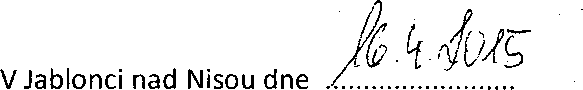 V Pardubicích dne 22.4.2015Za objednatele:Za zhotovitele: